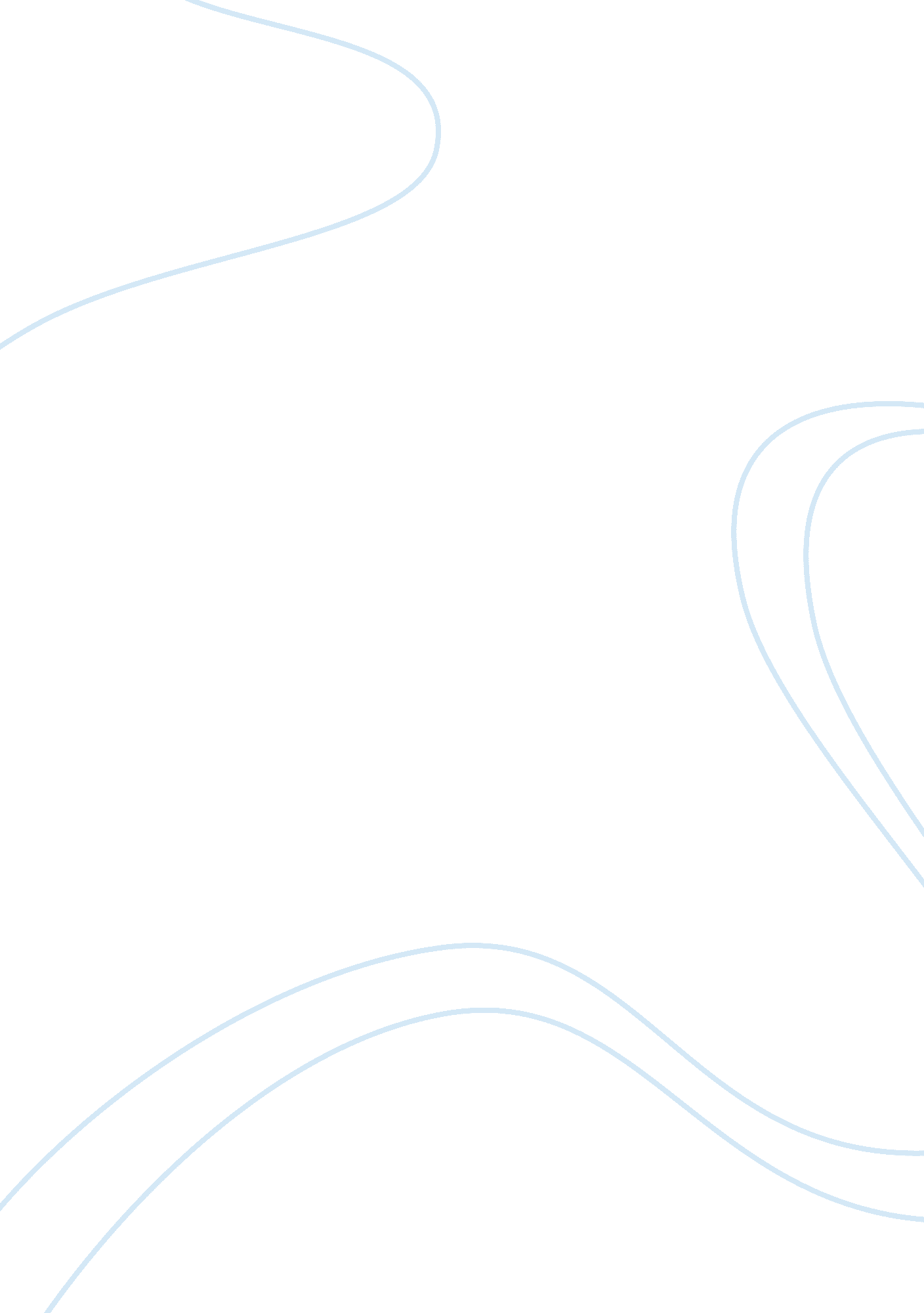 Customer services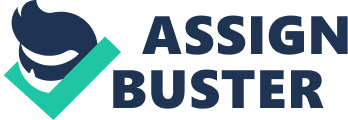 Unit 1 Assessment Assessment You should use this file to complete your Assessment. • The first thing you need to do is save a copy of this document, either onto your computer or a USB drive • Then work through your Assessment, remembering to save your work regularly • When you’ve finished, print out a copy to keep for reference • Then, go to www. vision2learn. com and send your completed Assessment to your tutor via your My Study area – make sure it is clearly marked with your name, the course title and the Unit and Assessment number. Please note that this Assessment document has 13 pages and is made up of 5 Sections. Name: Organisation: Which organisation(s) are you basing your answers to this assessment on? If you are currently working, you may wish to base it on the organisation which employs you. Can you provide a brief description of this organisation? (Please note you will not be marked on this; it is simply to provide your tutor with a brief outline. ) Section 1 – Understand the factors that affect an organisation and the customer service role 1. Complete the table below with a description of the products and services for at least two commercial organisations, public organisations and third sector organisations. Please ensure you provide a description for each organisation, rather than a list. | Organisation type | Name of organisation | Description of products and services | | Commercial | | Their products are Italian fashion related, such as clothes, shoes | | organisation | Monaco Couture | and accessories. Friendly customer services and value for money | | | Retail | products. | | | | | | Commercial | Wilton Patisserie | Wilton is a Greek bakery that has a huge cake selection for every | | organisation | | occasion. They make fresh pastries, bread, cookies and other | | | | related savouries and sweets baked goods, you can also find | | | | sandwiches and hot or cold drinks. They are focused in providing | | | | value for money product and friendly customer services. | | Public | Police | Activity it applies at the level of national security. Their | | organisation | | activities are directly coordinated by the government. Their task | | | | is, however, not profit, but to provide the necessary services to | | | | the government and citizen | | Public | Fire brigades | Fire-fighters   are rescuers extensively trained in fire fighting, | | organisation | | primarily to extinguish hazardous fires that threaten property and | | | | civilian or natural populations and to rescue people from dangerous| | | | situations, such as collapsed or burning buildings. | | | | | | Third sector organisation | Charities | A charitable organization is a type of non-profit organization | | | |(NPO). It differs from other types of NPOs in that it centres on | | | | non-profit and philanthropic goals as well as social well-being | | | |(e. g. haritable, educational, religious, or other activities | | | | serving the public interest or common good). | | Third sector organisation | Hospices | Hospice an institution working in palliative care within the health| | | | system. | 2. Complete the table below by describing the differences in customer service between commercial, public and third sector organisations. You should outline customer service roles in each organisation and highlight the differences in how customer service is carried out across these organisations. Organisation type | Description of customer service and | | | the differences between organisations | | Commercial | | | organisation | | | | | | | | | | | | | | Public | | | organisation | | | | | | | | | | | | | | | Third sector | | | organisation | | | | | | | | | | | | | | | | | 3. In relation to your current organisation (or one that you are familiar with), outline the part that customer service plays in this organisation and its industry as a whole. 4. Who are the major competitors to your current organisation (or one that you are familiar with)? 5. Identify at least two factors that could affect the reputation of your current organisation (or one that you are familiar with). Section 2 – Understand employee rights, responsibilities and organisational procedures 1. Use the table below to give details of employer and employee rights and responsibilities under employment law and the importance of having these (consider the importance to the organisation, employees and customers, where relevant). You should include at least two employer rights / responsibilities and at least two employee rights / responsibilities in your answer. Rights and responsibilities | Why are they important? | | 1. Employer | | | | | | | | | | | | 2. Employer | | | | | | | | | | | | 1. Employee | | | | | | | | | | | | 2. Employee | | | | | | | | | | | 2. Give details of employer and employee rights and responsibilities under the Health and Safety at Work Act. You should include at least two employer rights / responsibilities and at least two employee rights / responsibilities in your answer. | Who? Rights / responsibilities under Health and Safety at Work Act | | | | | Employer | | | | | | Employer | | | | | | Employee | | | | | | Employee | | 3. In relation to your current organisation (or one that you are familiar with), describe the organisation’s procedures for health and safety and any relevant documentation that is used. If possible, provide relevant health and safety policies / documents from the organisation to support your answer. These documents should be annotated to highlight the relevant sections. 4. Outline how the Disability Discrimination Act relates to employment. 5. In addition to the information provided in the questions above, identify the other key legislation that specifically relates to your chosen organisation and its industry as a whole. 6. Describe the procedures followed by your chosen organisation in relation to equality and diversity. Your answer should include details of any monitoring that takes place and documentation used to support this monitoring. Section 3 – Understand career pathways within customer service 1. Describe at least two different types of career pathways that may be available within a customer service role. 2. Identify a range of sources where a person can find information and advice on the customer service industry, occupations and career progression. | | | Information relating to: | Source(s) | | | | | Customer service industry | | | | | | Occupation | | | | | | Career progression | | 3. In your current organisation (or one that you are familiar with), what methods of learning are available to help with career progression? 4. In your current organisation (or one that you are familiar with), what is the procedure for accessing formal learning programmes? What is the procedure if an application for access to learning is refused? If possible, provide relevant organisational procedures to support your answer. These documents should be annotated to highlight the relevant sections. 5. Explain how new customer service situations can help with self-development and career progression. Section 4 – Understand how employees are supported within the customer service role 1. Identify a range of sources where a person can find information and advice on employment rights and responsibilities. You should identify at least three sources of information in your answer. 2. Complete the table below, identifying the representative bodies related to your chosen organisation / industry. You should also include details of the main roles and responsibilities of these bodies and their relevance to the organisation / industry. | Representative body | Roles and responsibilities | Relevance | | | | | | | | | | | | | | | | | | | | | | | | | | | | | | | | | | | | | | | | | | | | | | | | | | | | | | | | | | | | 3. For a customer service role in your current organisation (or one that you are familiar with), use the table below to provide details of the support that is available in relation to the following issues: a) Equality b) Health and safety c) Career progression | Issue | Sources of support | Equality | | | | | | | | | | | | | | | | | | | | | | | | Health and safety | | | | | | | | | | | | | | | | | | | | | | | | Career progression | | | | | | | | | | | | | | | | | | | | | | Section 5 – Know the organisation’s policies and procedures Please answer all of the questions in this Section in relation to your current organisation (or one that you are familiar with). 1. Use the table below to describe the main principles, policies and procedures of your chosen organisation. You should also include details of documentation used to support these principles, policies and procedures. | Description | Supporting documentation | | Principles | | | | | | | | | | | | | | | | | | | | | | | | | | | | Policies | | | | | | | | | | | | | | | | | | | | | | | | | | | Procedures | | | | | | | | | | | | | | | | | | | | | | | 2. How are the organisation’s principles communicated to employees? Explain this below. 3. Outline the policies and codes of practice that are adopted by the organisation. How are employees made aware of these policies and codes of practice? 4. Explain how employees are involved with and consulted on changes to the principles, procedures and policies within the organisation. 5. Use the table below to identify issues of public concern relating to the industry and organisation, and describe how these issues are addressed / dealt with. Issues of public concern | How they are addressed / dealt with | | | | | | | | | | | | | | | | | | | | | | | | | | | | | | | | | | | | | | | | | | | | | | Once you have completed all 5 Sections of this Assessment, go to www. vision2learn. com and send your work to your tutor for marking. 